Уважаемые родители!Если ваш ребёнок посещает логопедический кабинет, знайте, что плохую речь нельзя исправить за одно или даже два занятия. Для этого потребуется время и совместные усилия логопеда, ребёнка и его родителей.На  60% успех зависит от Вас, уважаемые родители.Исправление звуков проводится поэтапно:1-й этап –подготовительный ( специальные упражнения для губ, языка, гослоса, дыхания и р.);2-й этап – постановка ( вызывание звуков по подражанию или при помощи специальных приемов);3-й этап –автоматизация ( закрепление звуков в слогах, словах, предложениях);4-й этап-дифференциация ( если ребёнок заменяет один звук другим).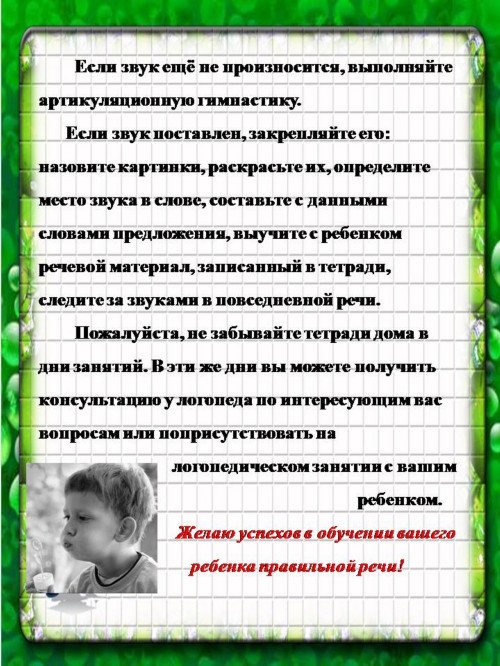 Подготовительный этап и этап закрепления нового звука у многих детей протекает медленно и требует длительной тренировки.Чтобы добиться правильного пололжения губ, языка, быстрого, свободного, чёткого произношения звука в речи, нужно много упражняться.Потренируйтесь, пожалуйста, дома!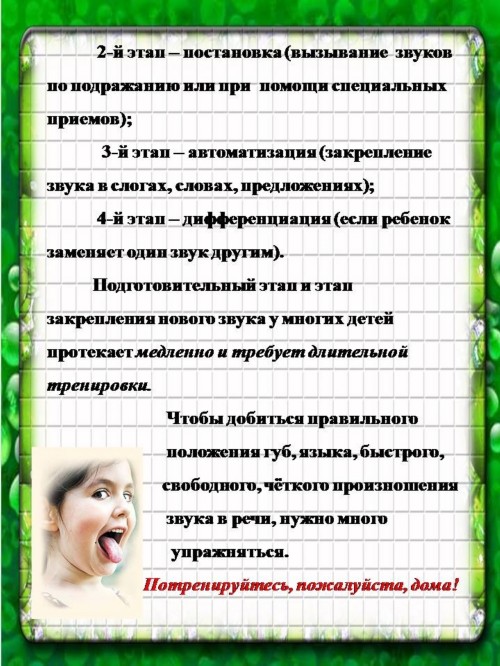 Если звук ещё не произносится , выполняйте артикуляционную гимнастику.Если звук поставлен, закрепляйие его: назовите картинки, раскрасте их, определите место звука в слове, составьте с данными словами предложения, выучите с ребёнком речевой материал, записанный в тетради, следите за звуками в посвседневной речи.  Пожалуйста, не забывайте тетради дома в дни занятий. В эти же дни вы можете получить консультацию у логопеда по интересующим вас вопросам или присутствовать на логопедическом занятии с вашим ребёнком.Желаю успехов в обучении вашего ребёнка правильной речи!